ПРОЕКТ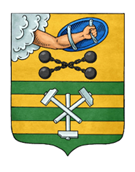 ПЕТРОЗАВОДСКИЙ ГОРОДСКОЙ СОВЕТ_____ сессия _____ созываРЕШЕНИЕот _________ № _________О внесении изменений в план работы Петрозаводского городского Совета на 2022 годНа основании статьи 23 Регламента Петрозаводского городского Совета Петрозаводский городской Совет РЕШИЛ:Внести следующие изменения в Приложение к Решению Петрозаводского городского Совета от 17 декабря 2021г. № 29/5-43 «О плане работы Петрозаводского городского Совета на 2022 год», изложив строки шестую и седьмую в следующей редакции:ПредседательПетрозаводского городского Совета                                              Н.И. Дрейзис_____________________________________________________________________________Проект подготовлен депутатами Петрозаводского городского СоветаПояснительная записка к проекту решения«О внесении изменений в план работы Петрозаводского городского Совета на 2022 год»В соответствии со статьей 23 Регламента Петрозаводского городского Совета Петрозаводский городской Совет осуществляет свою деятельность в соответствии с планом, утвержденным решением Петрозаводского городского Совета. План работы Петрозаводского городского Совета утвержден Решением Петрозаводского городского Совета от 17 декабря 2021 г. № 29/5-43 «О плане работы Петрозаводского городского Совета на 2022 год».Настоящим проектом предлагается привести вышеуказанное решение в соответствие с правовыми предписаниями Устава Петрозаводского городского округа, принятого Решением Петрозаводского городского Совета от 19.10.1999 № XXIII-XXVI/418 (в редакции Решения Петрозаводского городского Совета от 03.06.2022 № 29/9-107 «О внесении изменений и дополнений в Устав Петрозаводского городского округа), согласно которому доклад о результатах работы постоянной контрольной комиссии Петрозаводского городского Совета на сессиях  Петрозаводского городского Совета не заслушивается.ПредседательПетрозаводского городского Совета                                                       Н.И. ДрейзисСентябрь,16О дополнении Перечня муниципального имущества, утвержденного Решением Петрозаводского городского Совета от 15.12.2008 № XXVI/XXIV-481 «Об утверждении Перечня муниципального имущества Петрозаводского городского округа, предназначенного для оказания имущественной поддержки субъектов малого и среднего предпринимательства»Глава Петрозаводского городского округаНоябрь,25О принятии в первом чтении проекта решения о бюджете Петрозаводского городского округа на 2023 год и на плановый период 2024 и 2025 годов и об основных характеристиках бюджета Петрозаводского городского округа на 2023 год и на плановый период 2024 и 2025 годовОб утверждении Прогнозного плана (программы) приватизации муниципального имущества Петрозаводского городского округа на 2023 и на плановый период 2024 и 2025 годовГлава Петрозаводского городского округа Глава Петрозаводского городского округа 